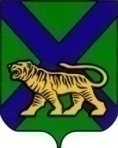 ТЕРРИТОРИАЛЬНАЯ ИЗБИРАТЕЛЬНАЯ КОМИССИЯ
ГОРОДА ДАЛЬНЕРЕЧЕНСКАРЕШЕНИЕ г. ДальнереченскВ соответствии со ст. 19 Федерального закона «Об основных гарантиях избирательных прав и права на участие в референдуме граждан Российской Федерации»,  ст.15 Избирательного кодекса Приморского края, руководствуясь постановлением № 1036 от 19.08.2014г Администрации Дальнереченского городского округа «О внесении изменений в постановлении администрации от 09.06.2014г № 730 «Об утверждении границ избирательных участков, участков референдума на территории  Дальнереченского городского округа», территориальная избирательная комиссия города ДальнереченскаРЕШИЛА:Перенести избирательный участок № 1102, в здание КГБУЗ «Дальнереченская стоматологическая поликлиника» по адресу: г.Дальнереченск, ул.Калинина, 72, тел: 34-6-56Разместить настоящее решение в сети «Интернет», на сайтах избирательной комиссии Приморского края, Дальнереченского городского округа, в разделе ТИК г.Дальнереченска.  Направить настоящее решение в участковую избирательную комиссию № 1102 для сведения.Опубликовать настоящее решение в газете «Дальнеречье»Председатель территориальной избирательной комиссии  						         С.И.ВасильевСекретарь территориальной                                                           Н.Н.Сиротенкоизбирательной комиссии 26.08.2014№ 137О переносе места размещения избирательного участка № 1102Дальнереченского городского округа Приморского края